7 классС 18-28.05.2020ПредметЗаданиеФормат / материалДополнительная информация, электронные ресурсыОбратная связьРисунокЗарисовки  интерьера дома, своей комнаты или отдельного углаФормат А4 карандаш 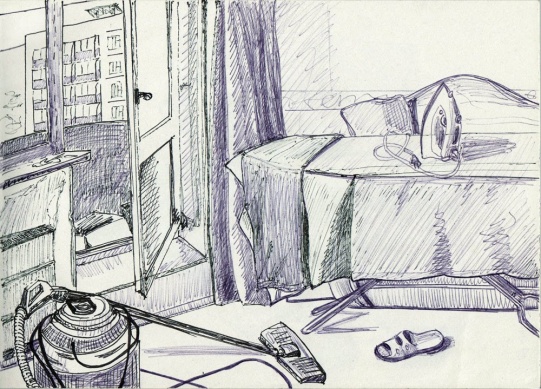 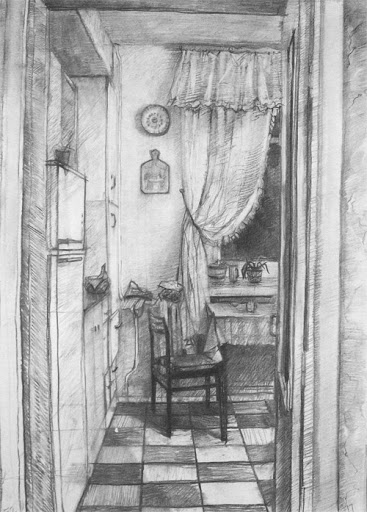 Баляева Анна Павловна (89634321633) –Связь с преподавателем для консультации с пн-пт с 10:00-18:00 Контакт, Viber,  WhatsAppЖивописьКонтрастная гармония. Декоративная живопись «Кот»Завершение работы. гуашь, формат А3. 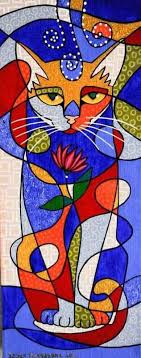 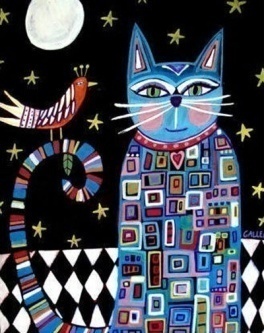 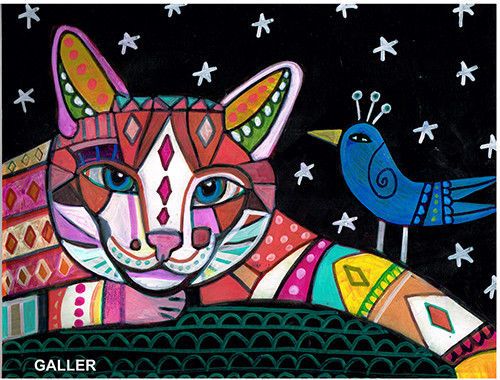 Баляева Анна Павловна (89634321633) –Связь с преподавателем для консультации с пн-пт с 10:00-18:00 Контакт, Viber,  WhatsApp Композиция станковая«Иллюстрация к литературному произведению»Продолжаем вести работу в цвете в ранее выбранном сюжете в классе.Разработка орнамента подходящего по стили для выбранного произведения и способствующего  композиции иллюстрации.Завершение работы.Акварель, А2, гелиевая ручка, маркер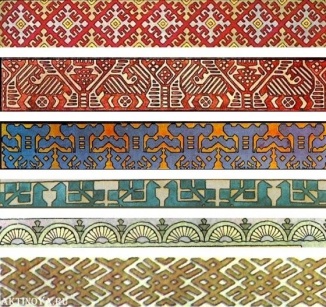 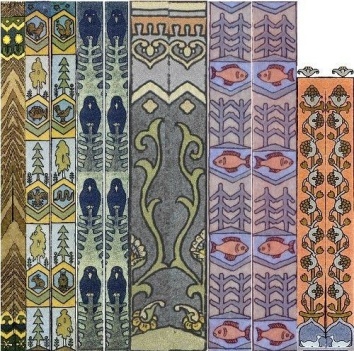 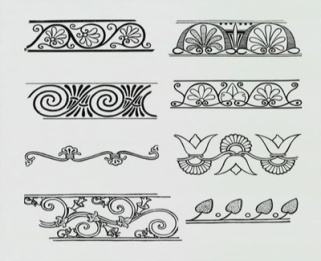 Баляева Анна Павловна (89634321633) –Связь с преподавателем для консультации с пн-пт с 10:00-18:00 Контакт, Viber,  WhatsApp Композиция прикладнаяТворческая работа «Глаза - зеркало души»конструкцию глаза человека.Завершение работы.Формат А5, материалы на выбор( гуашь, акварель, тушь+ перо)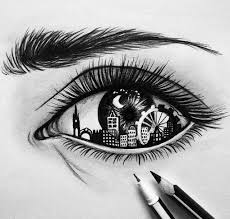 Баляева Анна Павловна (89634321633) –Связь с преподавателем для консультации с пн-пт с 10:00-18:00 Контакт, Viber,  WhatsApp СкульптураСоздание композиции на тему, наблюдаемую в жизни (эскиз)Умение выразить идею в композиции. Передача взаимодействия между двумя фигурами. Скульптурный пластилин, стеки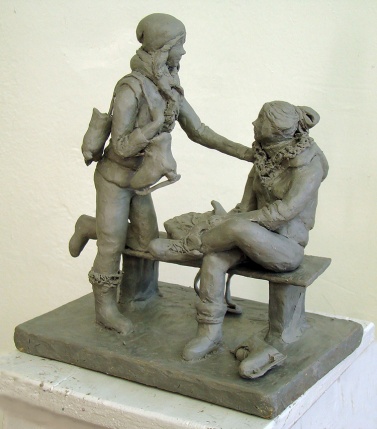 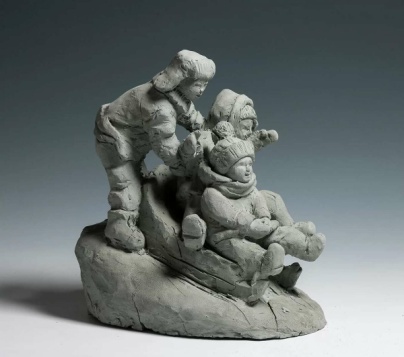 Притчина Оксана Юрьевна (89513543534) Связь с преподавателеми для консультации с пн-пт с 10:00-18:00 Контакт,Viber, WhatsApp 